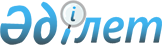 Об определении сроков предоставления заявки на включение список получателей
субсидий и оптимальные сроки сева приоритетных сельскохозяйственных культур на второй культурооборот в 2013 году в городе Петропавловске
					
			Утративший силу
			
			
		
					Постановление акимата города Петропавловска от 14 августа 2013 года N 1499. Зарегистрировано Департаментом юстиции Северо-Казахстанской области 28 августа 2013 года N 2347. Утратило силу (письмо аппарата акима города Петропавловска Северо-Казахстанской области от 11 декабря 2013 года N 02.14/03-03/2710

      Сноска. Утратило силу (письмо аппарата акима города Петропавловска Северо-Казахстанской области от 11.12.2013 N 02.14/03-03/2710      В соответствии с пунктом 12 Правил субсидирования из местных бюджетов на повышение урожайности и качества продукции растениеводства, утвержденных постановлением Правительства Республики Казахстан от 4 марта 2011 года № 221 «Об утверждение Правил субсидирования из местных бюджетов на повышение урожайности и качества продукции растениеводства» акимат города Петропавловска Северо-Казахстанской области ПОСТАНОВЛЯЕТ:



      1. Определить сроки предоставления заявки на включение в список получателей субсидий и оптимальные сроки сева приоритетных сельскохозяйственных культур на второй культурооборот в 2013 году в городе Петропавловске, согласно приложению.



      2. Контроль за исполнением данного постановления возложить на заместителя акима города Байбактинова Н. Б.



      3. Настоящее постановление вводится в действие по истечении десяти календарных дней после дня его первого официального опубликования.      Аким города                                Т. Закарьянов

      Приложение

      к постановлению акимата

      города Петропавловска

      от 14 августа 2013 года № 1499 Сроки предоставления заявки на включение список получателей

субсидий и оптимальные сроки сева приоритетных

сельскохозяйственных культур на второй культурооборот

в 2013 году в городе Петропавловске
					© 2012. РГП на ПХВ «Институт законодательства и правовой информации Республики Казахстан» Министерства юстиции Республики Казахстан
				№Наименования культурСроки предоставления

заявкиСроки сева1ОгурцыДо 20 сентября 2013 года1 сентября 2013 года – 31 декабря 2013 года